令和　　年　　月　　日　文書送付先等変更届　長　様（担当：市民協働推進課　地域活動係）町内会等の名称                                　※ 電話番号は，平日の日中に連絡がつく番号を記入してください。※ 郵送・直接持参のほか，ＦＡＸ・メールでも受付します（押印は不要です）。※ 発送作業の都合により，翌月の送付分から適用となる場合があります。※ 町内会・自治会長の変更については，盛岡地域は，盛岡市町内会連合会(℡：019-623-4690) 及び盛岡市社会福祉協議会(℡:019-651-1000)に，玉山地域は，玉山地域自治連絡協議会(℡:019-683-2116)及び盛岡市社会福祉協議会玉山支所(℡:019-683-2743)にも連絡してください。令和　３年　４月　１日　文書送付先等変更届　長　様（担当：市民協働推進課　地域活動係）町内会等の名称      ○○町内会                　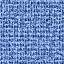 ※ 電話番号は，平日の日中に連絡がつく番号を記入してください。※ 郵送・直接持参のほか，ＦＡＸ・メールでも受付します（押印は不要です）。※ 発送作業の都合により，翌月の送付分から適用となる場合があります。※ 町内会・自治会長の変更については，盛岡地域は，盛岡市町内会連合会(℡：019-623-4690) 及び盛岡市社会福祉協議会(℡:019-651-1000)に，玉山地域は，玉山地域自治連絡協議会(℡:019-683-2116)及び盛岡市社会福祉協議会玉山支所(℡:019-683-2743)にも連絡してください。現在の送付先変更後の送付先① 町内会・自治会長住　　所〒盛岡市〒盛岡市① 町内会・自治会長役　　職会長　・　その他（　　　　　　）会長　・　その他（　　　　　　　）① 町内会・自治会長氏　　名① 町内会・自治会長電話番号① 町内会・自治会長変更年月日令和　　年　　月　　日 まで令和　　年　　月　　日 から② 回覧担当者住　　所〒盛岡市〒盛岡市② 回覧担当者氏　　名② 回覧担当者電話番号② 回覧担当者必要部数部部② 回覧担当者変更年月日令和　　年　　月　　日 まで令和　　年　　月　　日 から③広報もりおか配布担当者住　　所〒盛岡市〒盛岡市③広報もりおか配布担当者氏　　名③広報もりおか配布担当者電話番号③広報もりおか配布担当者必要部数部部③広報もりおか配布担当者変更年月日令和　　年　　月　　日 まで令和　　年　　月　　日 から備考欄：備考欄：備考欄：備考欄：チェック欄変更する文書（チェック欄にレ点をお願いします）□① 町内会・自治会長あて文書（送付物がある場合，月の10日前後に送付）□② 回覧担当者あて文書（送付物がある場合，月の25日前後に送付）□③ 広報もりおか・いわてグラフ等　当課から担当課(広聴広報課)あて情報提供いたします。チェック欄変更する文書（チェック欄にレ点をお願いします）□① 町内会・自治会長あて文書（送付物がある場合，月の10日前後に送付）□② 回覧担当者あて文書（送付物がある場合，月の25日前後に送付）□③ 広報もりおか・いわてグラフ等当課から担当課(広聴広報課)あて情報提供いたします。現在の送付先変更後の送付先① 町内会・自治会長住　　所〒０２０-○○○○盛岡市○○町〇丁目〇番地〒０２０-○○○○盛岡市○○町〇丁目〇番地〇〇〇マンション　〇号室① 町内会・自治会長役　　職会長　・　その他（　　　　　　）会長　・　その他（　総務担当　　）① 町内会・自治会長氏　　名盛岡　太郎盛岡　一郎① 町内会・自治会長電話番号019-0000-0000 ／ 080-0000-0000019-0000-000 ／ 090-0000-0000① 町内会・自治会長変更年月日令和　３年　４月　30日 まで令和　３年　５月　１日 から② 回覧担当者住　　所〒０２０-○○○○盛岡市○○町〇丁目〇番地〇〇〇マンション　〇号室〒盛岡市　　　　 同左② 回覧担当者氏　　名盛岡　一郎盛岡　一郎② 回覧担当者電話番号019-0000-000 ／ 090-0000-0000同左② 回覧担当者必要部数５０　部　５５　部② 回覧担当者変更年月日令和　３年　３月　31日 まで令和　３年　４月　１日 から③広報もりおか　　　　配布担当者住　　所〒盛岡市　①「現在の送付先」と同じ〒盛岡市　①「変更後の送付先」と同じ③広報もりおか　　　　配布担当者氏　　名盛岡　太郎盛岡　一郎③広報もりおか　　　　配布担当者電話番号①「現在の送付先」と同じ①「変更後の送付先」と同じ③広報もりおか　　　　配布担当者必要部数　１０００　部１１００　部③広報もりおか　　　　配布担当者変更年月日令和　３年　３月　31日 まで令和　３年　４月　１日 から備考欄：備考欄：備考欄：備考欄：